KASPA™ 10x42mm BinocularsGet big viewing for a small price when you go afield with the new KASPA™ binoculars from Weaver Optics®. Perfect for hunting, bird watching, sporting events or any other outdoor activity, KASPA binoculars are ergonomically designed for easy handling and extended viewing. Fully multi-coated lenses deliver bright, clear images while the open-hinge design and twist-out eyecups combine for user comfort. The new 10x42mm models offer a 266-foot field of view at 1,000 yards and have a pleasing 19.5mm eye relief. Available in tan and Mossy Oak Break-Up Infinity®, Weaver KASPA Series binoculars are great optics at an affordable price.Features & BenefitsFully multi-coated lenses for excellent clarity and vivid imagesOpen-hinge design for improved ergonomicsRoof prisms create a durable, compact packageTwist-out eyecups for user comfort Part No.	Description		UPC	MSRP849826	KASPA 10x42mm Tan				0-76683-89826-5	$129.95849829	KASPA 10x42mm Mossy Oak			0-76683-89829-6	$149.95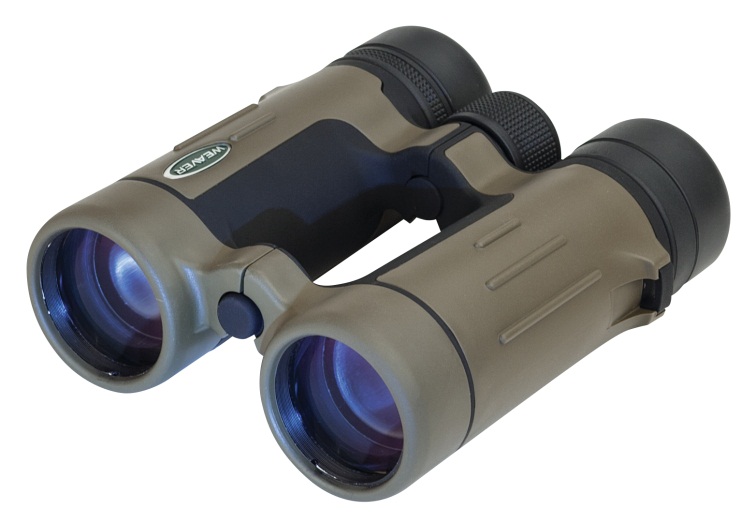 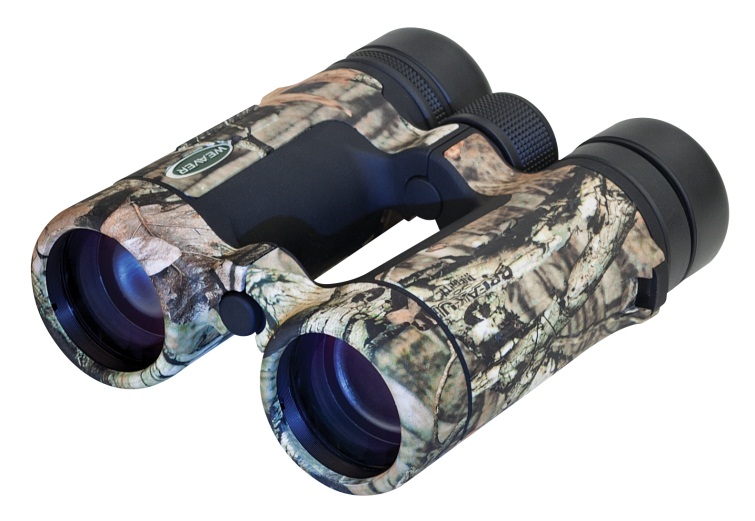 